Annotated nomination papers – 2 May 2024Process and formsGenerally, there are three forms you must submit to make your nomination valid:Nomination formHome Address formConsent to nomination
You must deliver these forms by hand, and they must be originals -so not copies. Any documents sent by email or fax will not be accepted. If you are standing on behalf of a registered political party, you will also need to submit: a certificate of authorisation an emblem request form, if you want an emblem on the ballot paper
These can be delivered by hand or by post but must be originals. Any documents sent by email or fax will not be accepted.You may also submit an agent appointment form. This does not need to be submitted with your other nomination forms but must arrive before the deadline to be accepted. If you do not submit an agent appointment form, you become your own agent by default.If you have any issues with completing your nomination forms, please contact the Election Office. It is a good idea to have your nomination paperwork informally checked by the elections office before you formally submit it. This can allow you to make corrections or complete new nomination forms if there are any mistakes.  Once your nomination is formally submitted you cannot amend any details.  But if you change your mind and no longer want to stand for election, you can withdraw your nomination until 4pm on 5 April 2024.2	Further InformationAnnotated formsThese annotated forms cover areas of common confusion or difficulty for you to refer to as you complete your nomination paper. Notes have been added to draw attention to areas where mistakes are often made, or where you are likely to have questions.Form 1a – Nomination paper (header)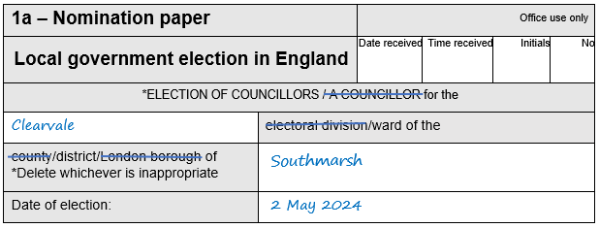 Form 1a – Nomination paper (Candidate’s details)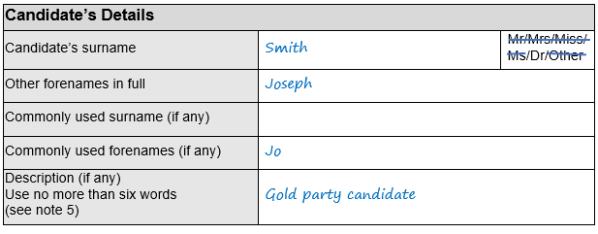 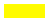 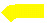 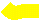 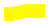 Form 1a – Nomination paper (subscribers)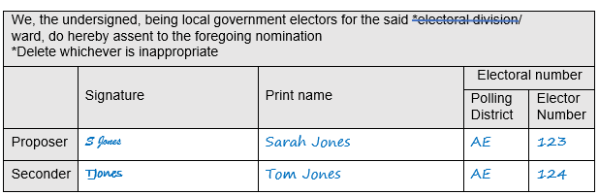 Form 1b – Home address form (header)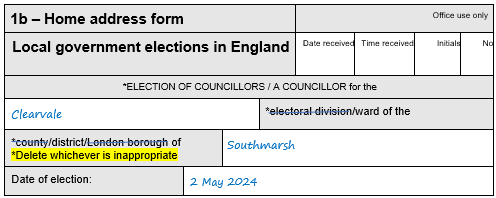 Form 1b – Home address form (Part 1)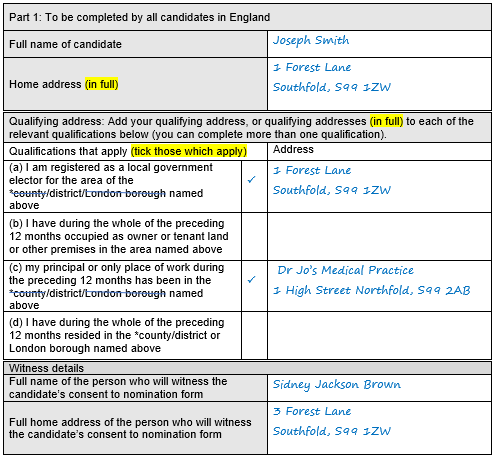 Form 1b – Home address form (Part 2)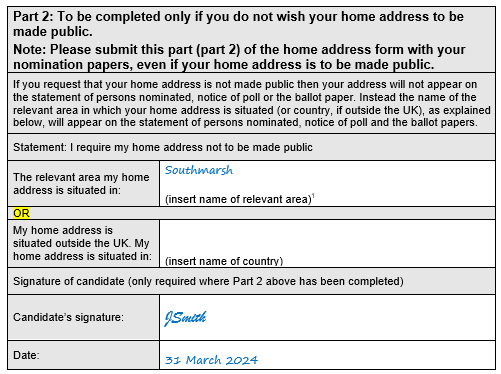 Form 1c – Consent to nomination 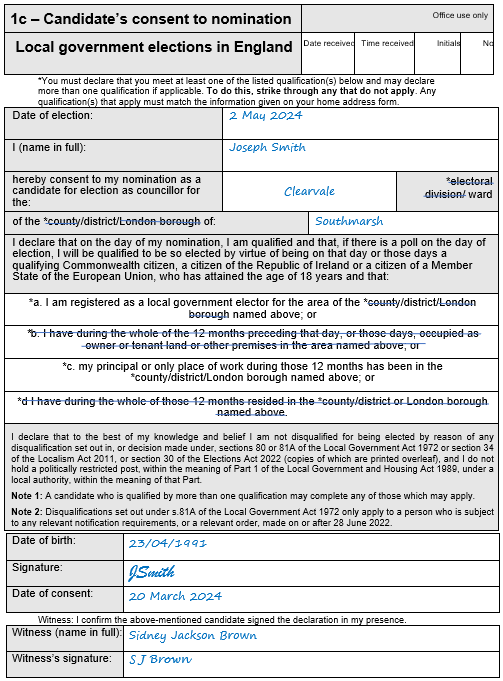 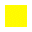 Form 2 – Certificate of authorisation 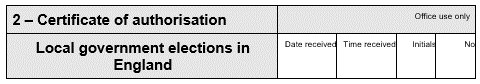 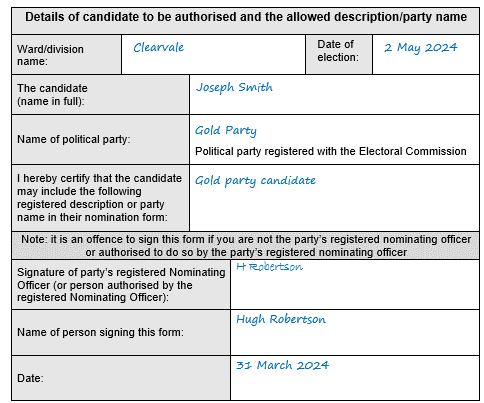 Form 3 – Emblem request form (To request an emblem as registered with the EC)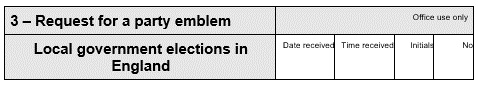 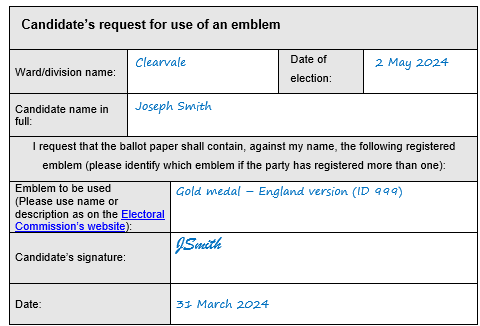 Form 4 – Agent notification form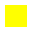 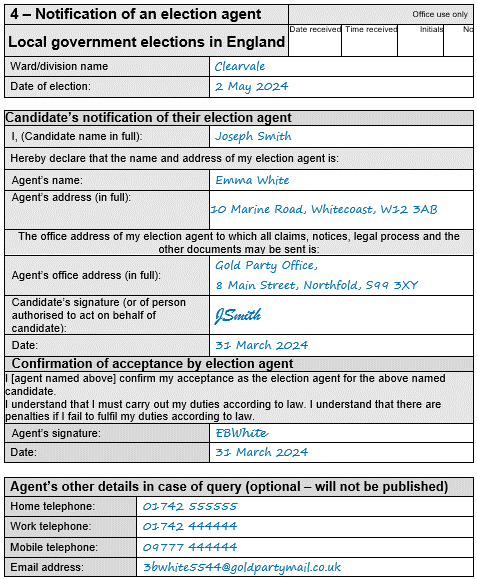 Appendix A – Example of correctly completed nomination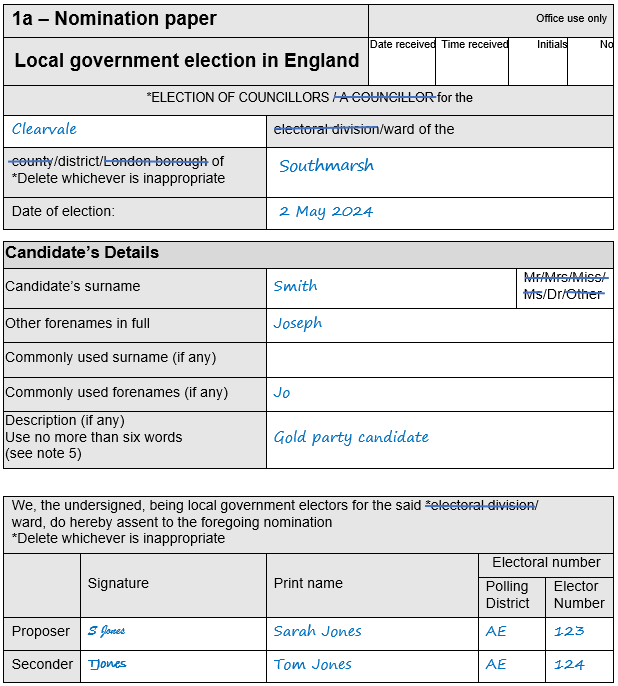 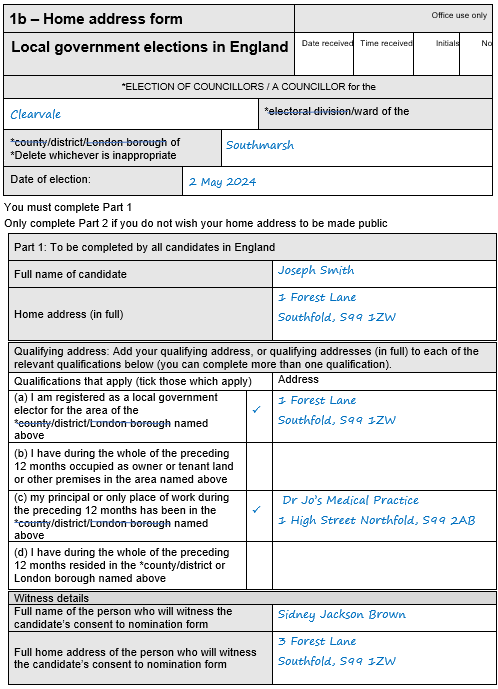 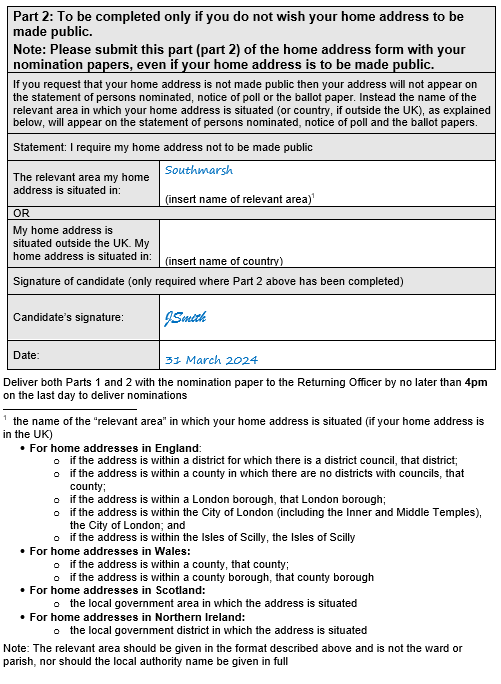 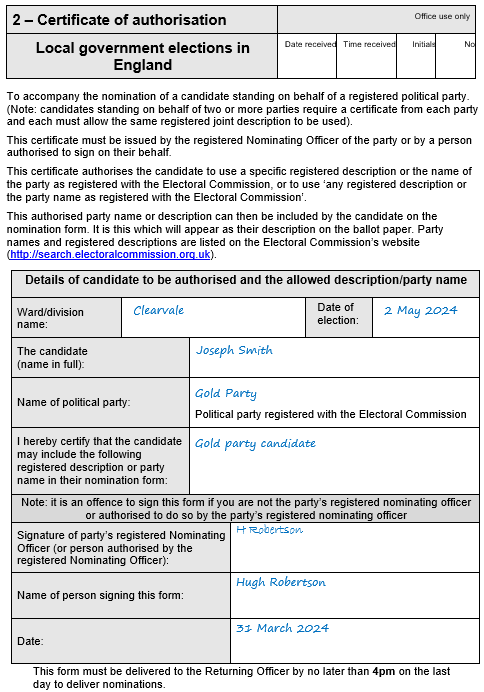 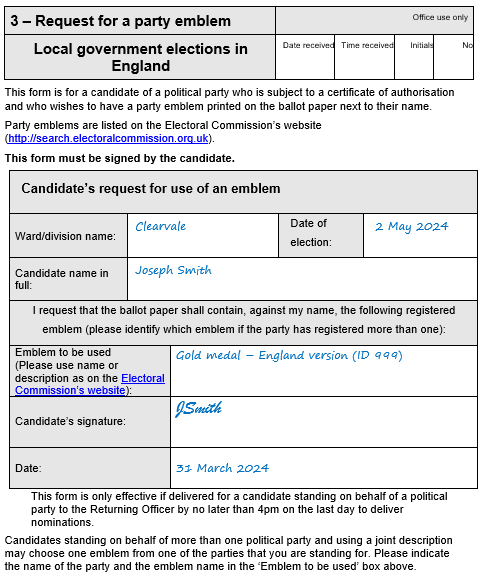 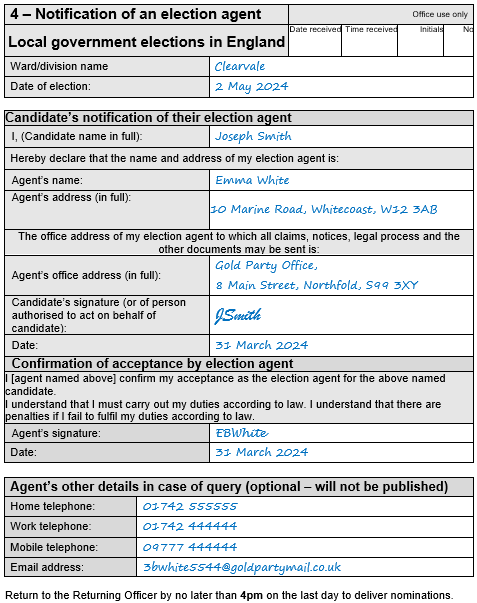 Other useful guidance sourcesGuidance for Candidates and Agents at local government elections in England The Local Elections (Principal Areas) (England and Wales) Rules 2006